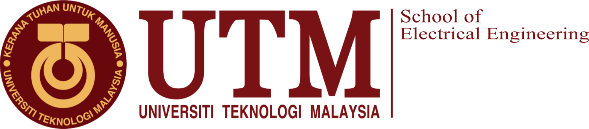 INDUSTRIAL TRAINING SCHEDULEINSTRUCTIONS:Please provide a schedule of the activities over the training period.Please submit this form to the School Supervisor during the Industrial Training VisitSTUDENT’S PARTICULARS (to be filled by student)STUDENT’S PARTICULARS (to be filled by student)STUDENT’S PARTICULARS (to be filled by student)STUDENT’S PARTICULARS (to be filled by student)Student’s NameI.C. No. @ Matric No.ProgrammeSEBB / SEBBH / SEEE / SEEEH / SEEL / SEELH / SEEM / SKEE / SKEL / SKEM / SMBECompany’s NameCompany’s AddressPART I (to be filled by student and endorsed by Industrial Supervisor)PART I (to be filled by student and endorsed by Industrial Supervisor)PART I (to be filled by student and endorsed by Industrial Supervisor)PART I (to be filled by student and endorsed by Industrial Supervisor)PART I (to be filled by student and endorsed by Industrial Supervisor)PART I (to be filled by student and endorsed by Industrial Supervisor)PART I (to be filled by student and endorsed by Industrial Supervisor)PART I (to be filled by student and endorsed by Industrial Supervisor)PART I (to be filled by student and endorsed by Industrial Supervisor)PART I (to be filled by student and endorsed by Industrial Supervisor)Task (in general)Task (in general)Department/sectionDepartment/sectionWeek (please tick)Week (please tick)Week (please tick)Week (please tick)Week (please tick)Week (please tick)Task (in general)Task (in general)Department/sectionDepartment/section123456Task (in general)Task (in general)Department/sectionDepartment/sectionWeek (please tick)Week (please tick)Week (please tick)Week (please tick)Week (please tick)Week (please tick)Task (in general)Task (in general)Department/sectionDepartment/section789101112Industrial Supervisor’s EndorsementIndustrial Supervisor’s EndorsementIndustrial Supervisor’s EndorsementIndustrial Supervisor’s EndorsementIndustrial Supervisor’s EndorsementIndustrial Supervisor’s EndorsementIndustrial Supervisor’s EndorsementIndustrial Supervisor’s EndorsementIndustrial Supervisor’s EndorsementIndustrial Supervisor’s EndorsementSupervisor’s NameDesignationDesignationSignature and stampDateDatePART II (to be filled by School Supervisor)PART II (to be filled by School Supervisor)PART II (to be filled by School Supervisor)PART II (to be filled by School Supervisor)PART II (to be filled by School Supervisor)PART II (to be filled by School Supervisor)PART II (to be filled by School Supervisor)PART II (to be filled by School Supervisor)PART II (to be filled by School Supervisor)PART II (to be filled by School Supervisor)Supervisor’s comment on work progress (if required) Supervisor’s comment on work progress (if required) Supervisor’s comment on work progress (if required) Supervisor’s comment on work progress (if required) Supervisor’s comment on work progress (if required) Supervisor’s comment on work progress (if required) Supervisor’s comment on work progress (if required) Supervisor’s comment on work progress (if required) Supervisor’s comment on work progress (if required) Supervisor’s comment on work progress (if required) Supervisor’s NameSignatureDate